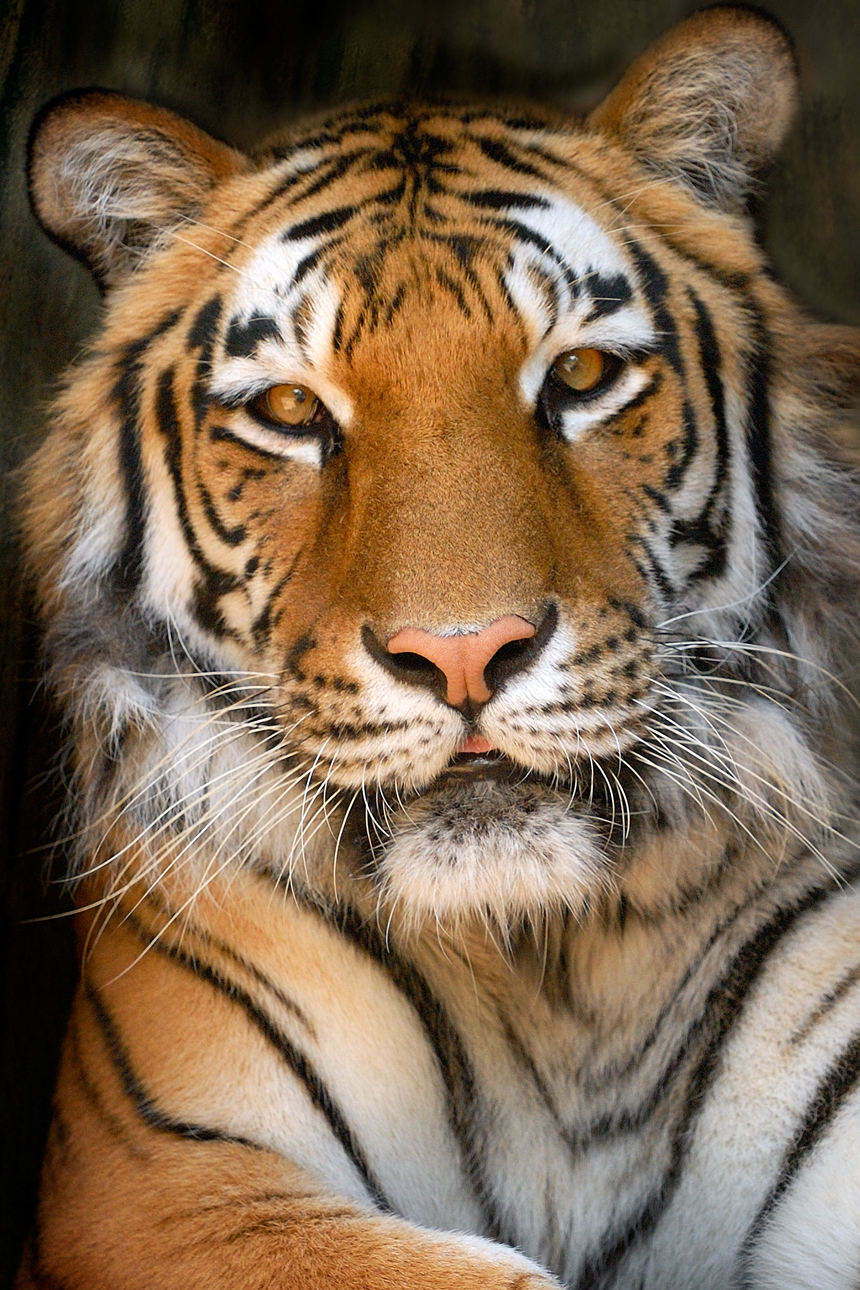 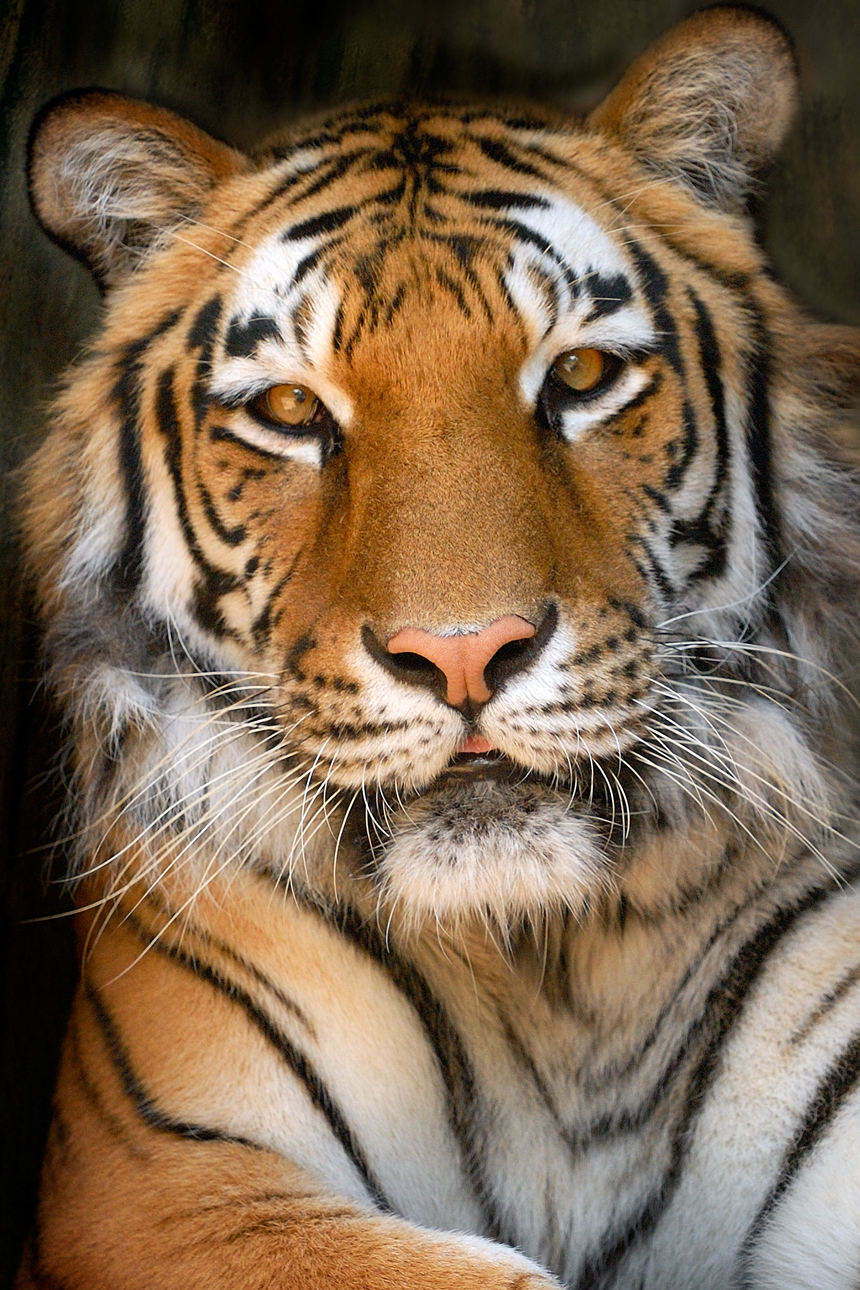 To manage accounts: www.myschoolaccount.com    No breakfast on 2 hour delays	*Menu Subject to ChangeSUNDAYMONDAYTUESDAYWEDNESDAYTHURSDAYFRIDAYSATURDAY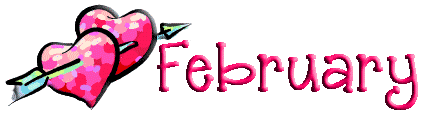 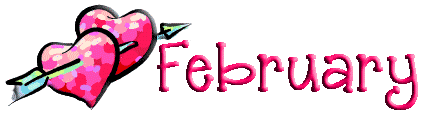 February 1Breakfast PizzaOrCerealWhole grain breadFruit / VegetableMilk / JuiceFebruary 2Cinnamon BunOrCereal BarYogurtFruit / VegetableMilk / JuiceFebruary 5French Toast SticksOr CerealWhole grain bread Fruit / VegetableMilk / JuiceFebruary 6Pancakes on a stickOrCereal BarYogurtFruit / VegetableMilk / JuiceFebruary 7Pancakes & Sausage PattyOr CerealWhole Grain BreadFruit / VegetableMilk / JuiceFebruary 8Breakfast PizzaOrCerealWhole grain breadFruit / VegetableMilk / JuiceFebruary 9Cinnamon BunOrCereal BarYogurtFruit / VegetableMilk / Juice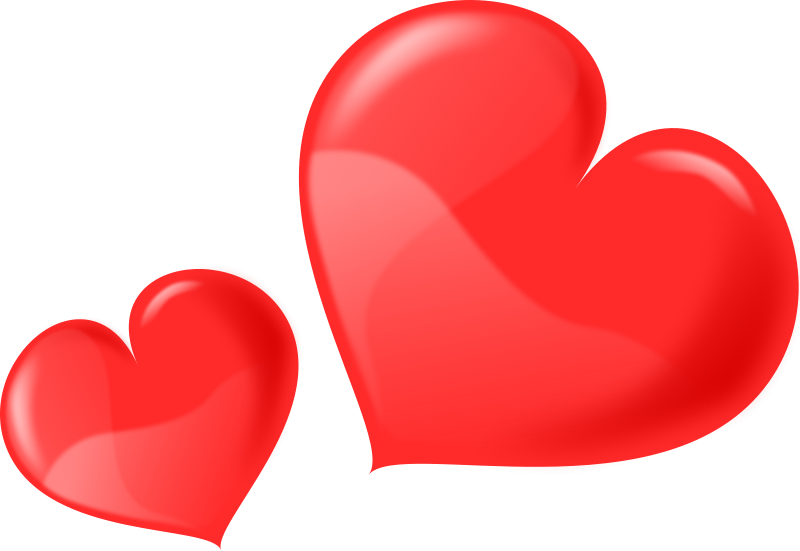 All Meals areserved with 1% milk, fat free chocolate, fat free vanilla, fat free strawberry and skimFebruary 12French Toast SticksOr CerealWhole grain bread Fruit / VegetableMilk / JuiceFebruary 13Pancakes on a stickOrCereal BarYogurtFruit / VegetableMilk / JuiceFebruary 14Pancakes & Sausage PattyOr CerealWhole Grain BreadFruit / VegetableMilk / JuiceFebruary 15Breakfast PizzaOrCerealWhole grain breadFruit / VegetableMilk / JuiceFebruary 16No SchoolFebruary 19No SchoolFebruary 20Pancakes on a stickOrCereal BarYogurtFruit / VegetableMilk / JuiceFebruary 21Pancakes & Sausage PattyOr CerealWhole Grain BreadFruit / VegetableMilk / JuiceFebruary 22Breakfast PizzaOrCerealWhole grain breadFruit / VegetableMilk / JuiceFebruary 23Cinnamon BunOrCereal BarYogurtFruit / VegetableMilk / JuiceElementary & MS/HSBreakfast-$ 1.50Milk -$.50Reduced -$.25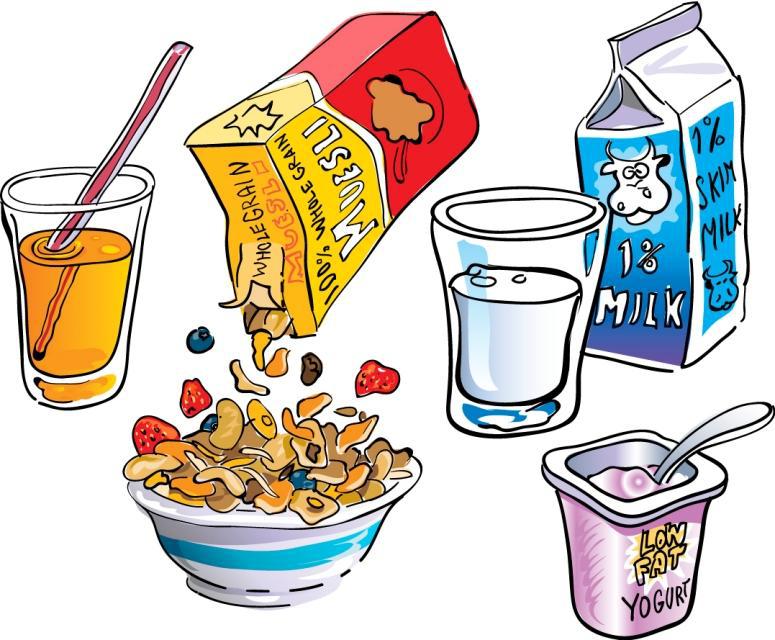 February 26French Toast SticksOr CerealWhole grain bread Fruit / VegetableMilk / JuiceFebruary 27Pancakes on a stickOrCereal BarYogurtFruit / VegetableMilk / JuiceFebruary 28Pancakes & Sausage PattyOr CerealWhole Grain BreadFruit / VegetableMilk / JuiceMarch 1Breakfast PizzaOrCerealWhole grain breadFruit / VegetableMilk / JuiceMarch 2 Cinnamon BunOrCereal BarYogurtFruit / VegetableMilk / Juice